根据客户的技术需求，我们可提供非标设计方案，满足客户的特殊需求。W63系列高温可逆轴流风机。W63A、B-1系列高温可逆轴流风机可用于各种非铁轻金属型材的加热炉、退火炉、均热炉和时效等热处理炉内气体循环的强制循环。该风机由叶轮、主轴、支座和传动机构组成，叶轮具有10个中空翼型叶片，强度高。支座内填充耐火纤维，耐高温并有优良的保温性能，底部带冷却水套，能防止轴承和主轴过热。该系列风机有：A型（卧式）采用带紧固衬套的自动调压轴承，轴承座采用水冷；B型（立式）采用方座外球面轴承，调心性好，安装方便。该系列风机可任意设定时间，定时正、反转交替工作，反风率达到90%，能有效地提高炉内温度场的均匀度及热处理质量。产品分为直连式和皮带传动式，根据客户需要进行设计制作，详细图纸请联系我们。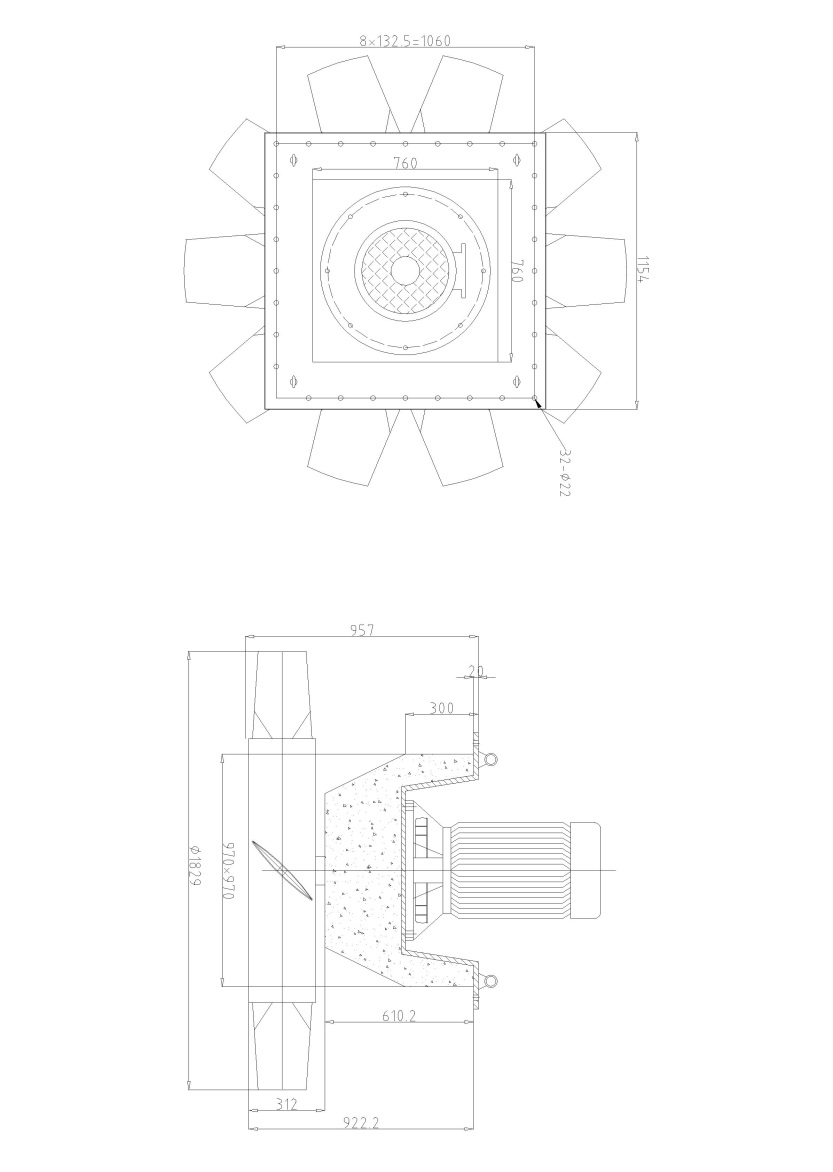 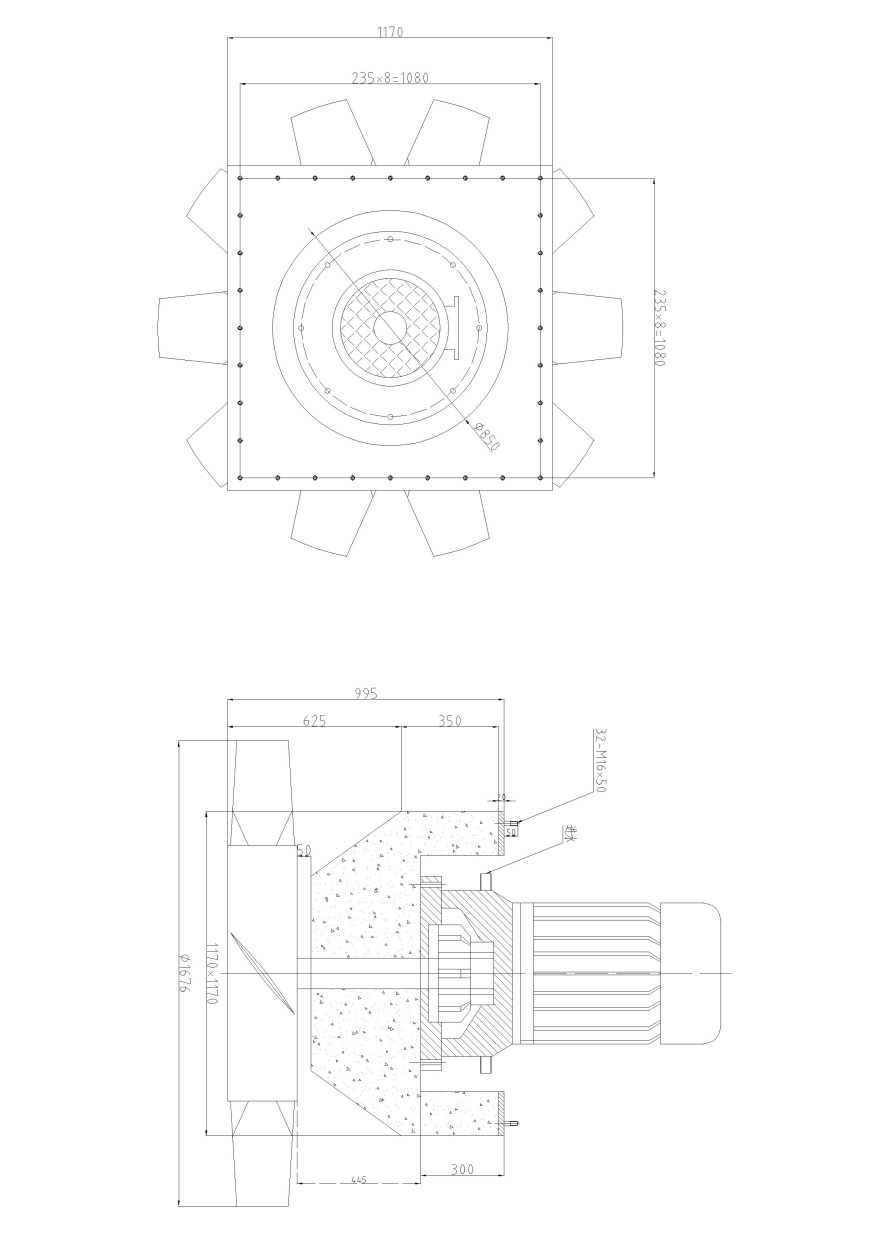 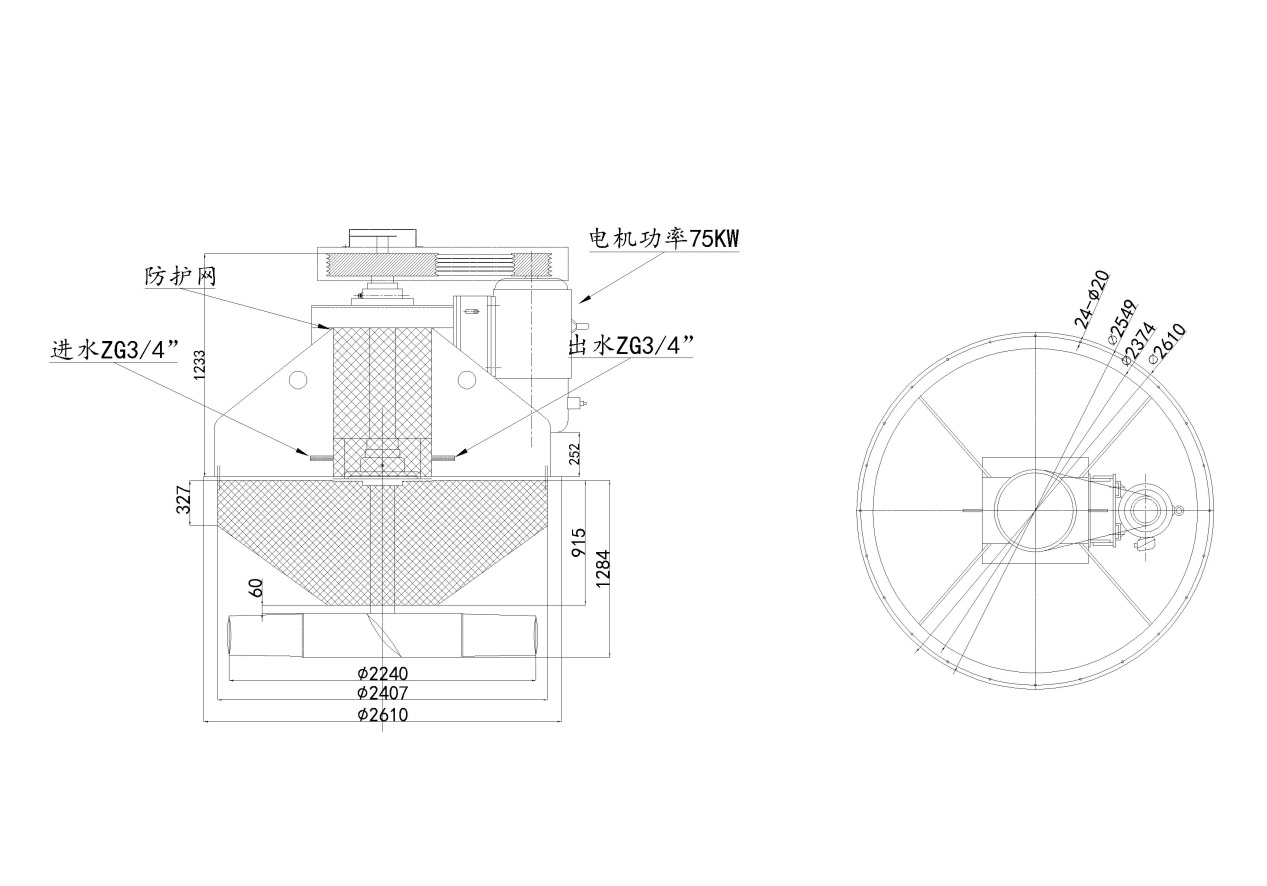 序号机号No转速r/min流量m³/h静压Pa（20℃）使用温度℃转换温度℃电机功率110.80C162078981578≤650≥17022KW（可采用双速电机）212.20C1435100860578≤650≥17037KW（可采用双速电机）315.24C1000168000491≤650≥18045KW（可采用双速电机）416.76C1000185903550≤650≥17045KW（可采用双速电机）518.29C940221914559≤650≥18055KW（可采用双速电机）619.82C840253184520≤650≥18075KW（可采用双速电机）